TanzaniaTanzaniaTanzaniaTanzaniaAugust 2028August 2028August 2028August 2028MondayTuesdayWednesdayThursdayFridaySaturdaySunday123456Maulid Day78910111213Nane Nane Day141516171819202122232425262728293031NOTES: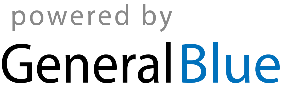 